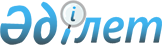 Об отмене решения акима Абайского района "Об объявлении чрезвычайной ситуации природного характера"Решение акима Абайского района Карагандинской области от 6 января 2016 года № 01      В соответствии с подпунктом 13) пункта 1 статьи 33 Закона Республики Казахстан от 23 января 2001 года "О местном государственном управлении и самоуправлении в Республике Казахстан", статьей 48 и подпунктом 2) пункта 2 статьи 50 Закона Республики Казахстан от 11 апреля 2014 года "О гражданской защите", на основании протокола заседания комиссии по предупреждению и ликвидации чрезвычайных ситуаций при акимате Абайского района Карагандинской области от 5 января 2015 года № 1 и в связи с улучшением погодных условий на территории Абайского района, аким Абайского района РЕШИЛ:

      1. Признать утратившим силу решение акима Абайского района от 28 декабря 2015 года за № 8 "Об объявлении чрезвычайной ситуации природного характера" (зарегистрировано в Реестре государственной регистрации нормативных правовых актов за № 3585 от 29 декабря 2015 года, опубликовано в районной газете "Абай ақиқат" от 9 января 2016 года № 1).

      2. В связи со стабилизацией погодных условий перевести районную систему гражданской защиты в режим повседневной деятельности.

      3. Контроль за исполнением настоящего решения оставляю за собой.


					© 2012. РГП на ПХВ «Институт законодательства и правовой информации Республики Казахстан» Министерства юстиции Республики Казахстан
				
      Аким Абайского района

С. Шайдаров
